   Тема:                                               Обычаи и традиции казахов.                                                Дата: _____________ Эпиграф: «Традиции и культура – генетический код нации» Н.А. НазарбаевЦели: 7.1.1.1. Понимать основное содержание текста, извлекая главную и второстепенную, известную и неизвестную  информацию.7.1.3.1.Пересказывать  подробно, кратко, выборочно содержание текстов с изменением лица.7.3.3.1.Представлять информацию в виде различных схем, таблиц, диаграмм.7.1.4.1.Прогнозировать содержание, исходя из основной мысли текста.7.2.1.1.Понимать основную информацию сплошных и несплошных текстов, извлекая главную и второстепенную информацию7.2.6.1.Использовать разные виды чтения, в том числе поисковое.7.2.5.1.Формулировать различные вопросы на основе выводов и заключений.7.4.4.1.Использовать знаки препинания в простых, осложненных обособленным определением и обстоятельством пр-х.ВЫЗОВ Создание коллаборативной среды. Стратегия «Добрые пожелания» Сәлеметсіздер ме!ОСМЫСЛЕНИЕАнализ эпиграфа + стр. 87 Прослушивание кюя КурмангазыСомоопределение темы/цели урокаСловарная работа.Обычаи - исторически сложившиеся и распростр.в общ-ве формы действий, повторяющиеся в опред.обст-х.Они представляют собой показатели образа жизни, принятого в какой-либо социальной среде (коллективе, семье и т.п.)Традиции (лат.«передача») –разновидности (или формы) обычаев, отличающихся особой устойчивостью и направленными усилиями людей сохранять неизменными унаследованные от предыдущих поколений формы поведения. Именно обычаи и традиции (а также привычки и вкусы) и составляют ту совокупность особенностей и отличают этносы друг от друга.Обряды и ритуалы – составные элементы традиций и обычаев.Обряд –символизированное действие, в котором проявляются конкретные обычаи и традиции.Ритуал – разовое действие, отдельная деталь обряда, церемония демонстративного характера, совершаемая в торжественной обстановке.Просмотр видеофайла «Каз.нац.традиции»РГ Игра «Угадай обряд». Обсуждение. Работа с иллюстративным материалом.ФО Приём «Довольный смайл»Практикум: № 161-А (обряд Шашу)№ 161-Б (коструирование ДО)№ 165 9в резерве)Из Послания Президента Н.Назарбаева народу КазахстанаВ нашем обществе причудливо объединились и взаимодополняют, взаимоподпитывают друг друга самые разные культурные элементы. Нам следует оберегать нашу элементарную культуру и традиции во всем их многообразии и величии, собирать по крупицам наше культурное достояние.Наша история учит: страна сильна только тогда, когда един народ. Поэтому единство казахов является для нас ключевым вопросом. Наша молодежь должна научиться ценить, любить друг друга, как дети одного родителя, одного народа, где бы они не находились.РЕФЛЕКСИЯСегодня на уроке я узнал…Особенно интересно было…С собой в жизнь я возьму…ДЗ  № 163 (объяснит.записка) + ТЗ каз.обычаи и традиции (сообщения, презентации, фото, сем.традиции)Приложение № 1КАЗАХСКИЕ ОБЫЧАИКазахский обычай "Суйынши"Суйынши – сообщение радостной вести. Когда произносят "Суйынши", все сразу понимают, что человек пришел с хорошей новостью. А тому, кто приносит известие, надо обязательно подарить подарок.Казахский обычай "Салемде"Салемде – знак приветствия и уважения. Давно не встречавшиеся люди дарят друг другу драгоценности, сувениры, угощение. Не обязательно, чтобы вещь была дорогая, но памятная.Казахский обычай "Коримдик""Коримдик" от слова "кору" - смотреть, видеть. Подарок, который дают за увиденное впервые (молодую невестку, новорожденного и т.д.). Значение обычая не в том, чтобы взять или дать подарок, а для выражения добрых намерений смотрящих.Казахский обычай "Базарлык"Базарлык – не очень дорогие вещи или памятные сувениры. Обычно привозит человек, который вернулся из дальней поездки для своих близких и знакомых.Казахский обычай "Жети ата"Жети ата – семь поколений. Все потомки одного деда до седьмого колена считаются близкими родственниками. Древний обычай требует знать семь поколений предков и запрещает браки внутри родаКазахский обычай "Тыйым"Тыйым – Запрет. У казахов, как и у многих других народов существуют запреты. Например, нельзя наступать на порог, дарить близким людям нож или собаку – это может привести к вражде. Свистеть в доме – прогонять счастье и деньги. Но есть и другие запреты – этнические. Например, нельзя переходить дорогу старшему.Казахский обычай "Араша"Араша – возглас, чтобы остановить тех, кто спорит или дерется. Если кто-то решает свой спор кулаками и услышит: "Араша!", "Араша!", они должны немедленно прекратить скандал. Ослушание строго наказывалось штрафом.Казахский обычай "Кутты болсын айту"Кутты болсын айту – поздравление. Это древний обычай говорить "Кутты болсын!" при значительном событии, например, рождении ребенка. Традиционное пожелание достатка и благополучия, знак добрых чувств и умение вместе радоваться.Казахский обычай "Токымкагар"Токымкагар – обряд для уезжающих в дальнюю дорогу. Нужно зарезать барана, накрыть дастархан (праздничный стол), позвать гостей. Во время этого обряда поют песни и говорят пожелание тому, кто уезжает.Казахский обычай "Тизе Бугу"Тизе бугу – преклонить колено, присесть. Знак почета дому. Если человек пришел в чей-то дом, он обязательно должен присесть или преклонить колено, иначе он может нанести неизгладимую обиду хозяину дома, изложив цель своего посещения стоя.Казахский обычай "Шашу"Шашу – осыпание. Во время радостного события (свадьба, сватовство и т.д.) на виновников торжества бросают конфеты или деньги. Дети с радостью собирают разбросанные конфеты. Казахи верят, что сладости, подобранные во время «Шашу» приносят удачу.Приложение № 2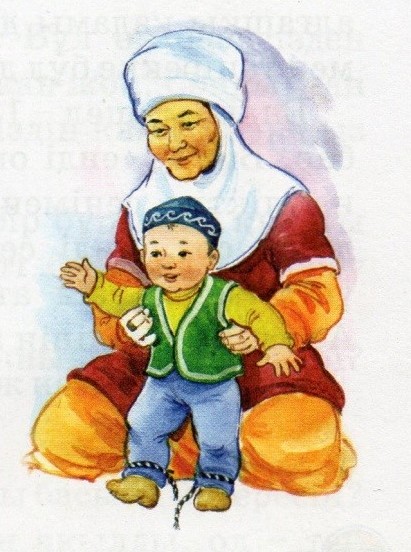 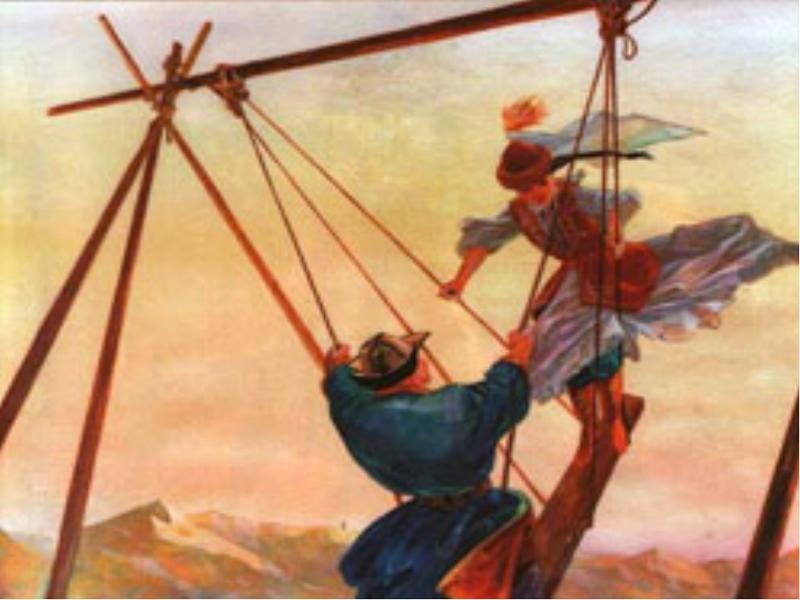 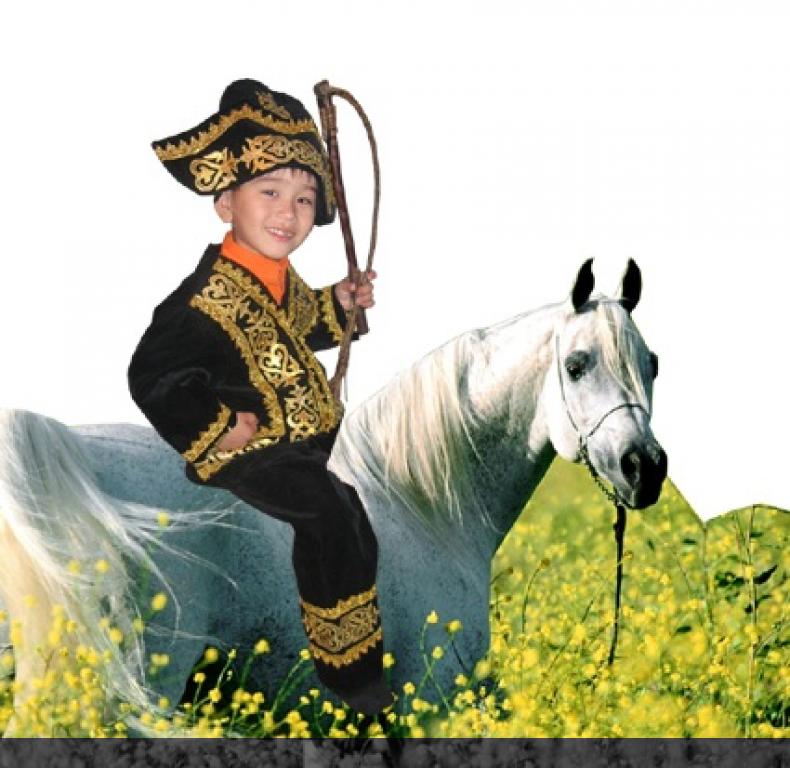 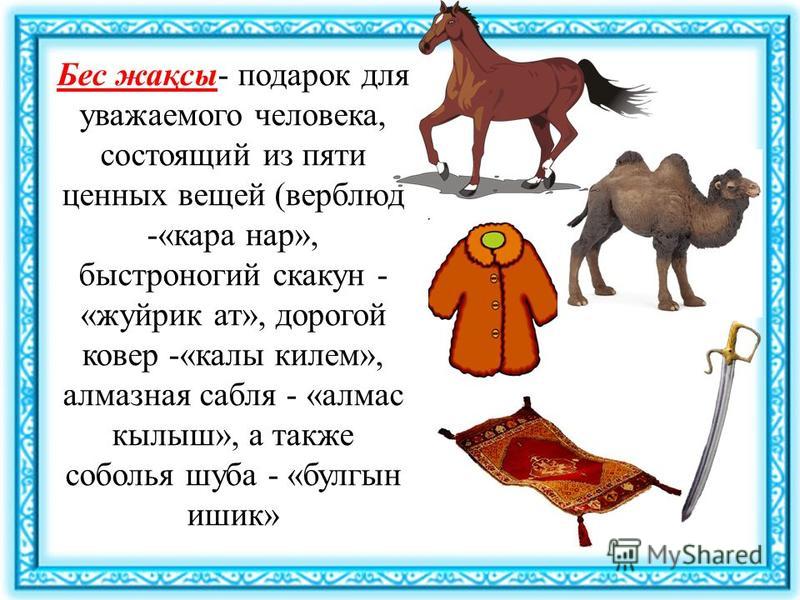 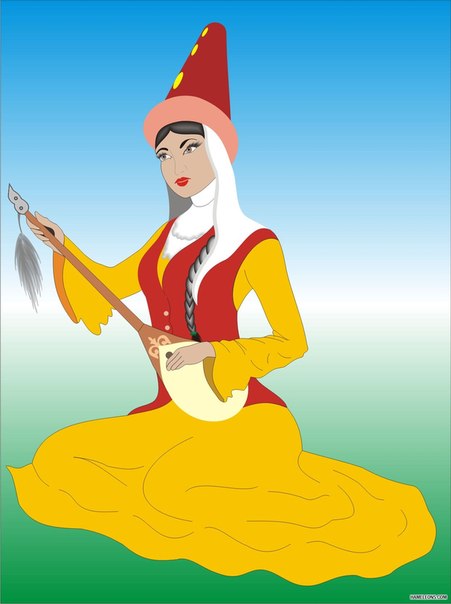 